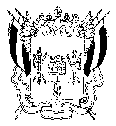 ТЕРРИТОРИАЛЬНАЯ ИЗБИРАТЕЛЬНАЯ КОМИССИЯ
БОКОВСКОГО  РАЙОНА РОСТОВСКОЙ ОБЛАСТИПОСТАНОВЛЕНИЕст. БоковскаяОб изменении в составе участковой комиссии избирательного участка, участка референдума №354 Боковского района Ростовской области	В связи с поданными заявлениями членами участковой избирательной комиссии избирательного участка, участка референдума №354 Боковского района Ростовской области с правом решающего голоса Вечеркиной И. М. (вх. № 15 от 10.06.2015 г.), выдвинутой в состав участковой избирательной комиссии Боковского района РО ПП «Справедливая Россия» в Ростовской области  и Вечеркина Ю. И. (вх. № 16 от 10.06.2015 г.), выдвинутого в состав участковой избирательной комиссии Боковского района Боковским местным отделением Ростовского регионального отделения политической партии «ЛДПР»,  руководствуясь п.п. а) п.6 ст. 29 Федерального Закона от 12.06.2002 года № 67-ФЗ «Об основных гарантиях избирательных прав и права на участие в референдуме граждан Российской Федерации», территориальная избирательная комиссия Боковского района ПОСТАНОВЛЯЕТ:       1. Освободить от обязанностей членов участковой комиссии, избирательного участка, участка референдума №354 Боковского района Ростовской области с правом решающего голоса Вечеркину Ирину Михайловну и Вечеркина Юрия Ивановича.       2. Разместить настоящее постановление на сайте территориальной избирательной комиссии Боковского района Ростовской области    26 июня 2015 года                   № 161-7Председатель комиссии                           С.Л. ГоворухинСекретарь  комиссии                          Н. А. Власенко